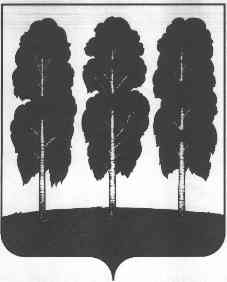 АДМИНИСТРАЦИЯ БЕРЕЗОВСКОГО РАЙОНАХАНТЫ-МАНСИЙСКОГО АВТОНОМНОГО ОКРУГА – ЮГРЫРАСПОРЯЖЕНИЕот  03.09.2018        			                  		                                    № 534-рпгт. БерезовоО внесении изменений в распоряжение администрации Березовского района     от 20.02.2014 № 78 «О создании Совета по инвестиционной политике Березовского района»	В связи с организационно-кадровыми изменениями в администрации Березовского района, на основании Матрицы действий муниципальных образований по улучшению бизнес среды, утвержденной протоколом № 36         от 15.06.2018 заседания Совета при Правительстве Ханты-Мансийского автономного округа – Югры по вопросам развития инвестиционной деятельности в Ханты-Мансийском автономном округе - Югре:Внести в распоряжение администрации Березовского района                    от 20.02.2014 № 78 «О создании Совета по инвестиционной политике Березовского района» следующие изменения: 1.1. Приложение 1, 2 изложить в следующей редакции согласно приложениям к настоящему распоряжению.2. Разместить настоящее распоряжение на официальном веб-сайте органов местного самоуправления Березовского района.3. Настоящее распоряжение вступает в силу после его подписания.Глава района                                                                                                 В.И. ФоминПриложение 1к распоряжению администрации Березовского районаот 03.09.2018 № 534-рСостав Советапо инвестиционной политике Березовского района(далее – Совет)Приложение 2к распоряжению администрации Березовского районаот 03.09.2018 № 534-рПоложение о Советепо инвестиционной политике Березовского районаI. Общие положения1.1. Совет по инвестиционной политике Березовского района (далее – Совет) является постоянно действующим совещательным органом, образованным для рассмотрения вопросов в сфере развития инвестиционной деятельности в Березовском районе. 1.2. Совет в своей деятельности руководствуется законодательством Российской Федерации, законодательством Ханты-Мансийского автономного округа – Югры, муниципальными правовыми актами Березовского района, настоящим Положением.II. Основные функции и права Совета2.1. Совет в пределах компетенции:оказывает содействие инвесторам в защите их прав и законных интересов;рассматривает информацию структурных подразделений администрации Березовского района, осуществляющих поддержку инвестиционной деятельности в соответствующих сферах экономической деятельности, о результативности и эффективности мер  поддержки;осуществляет анализ обращений инвесторов по вопросам поддержки и развития инвестиционной деятельности в Березовском районе; разрабатывает предложения по созданию условий для привлечения инвестиций в экономику Березовского района, в сфере государственно-частного партнерства, формирования благоприятных условий ведения предпринимательской деятельности в соответствующих сферах экономической деятельности, ликвидации административных барьеров, упрощения согласовательных процедур при осуществлении инвестиционной и предпринимательской деятельности;разрабатывает предложения по приоритетным направлениям развития Березовского района, включая предложения по координации финансовых и инвестиционных ресурсов;оказывает содействие в создании необходимых условий для рационального размещения производственных сил и развития конкуренции на территории Березовского района;осуществляет анализ реализации Стратегии социально-экономического развития Березовского района до 2020 года и на период 2030 года в части обеспечения благоприятного инвестиционного климата, подготовку предложений по ее корректировке;рассматривает информацию структурных подразделений администрации Березовского района об осуществлении оценки регулирующего воздействия принятых и принимаемых муниципальных нормативных правовых актов, затрагивающих инвестиционную и предпринимательскую деятельность в Березовском районе;рассматривает план создания инвестиционных объектов и объектов инфраструктуры в Березовском районе, а также разрабатывает рекомендации по его корректировке с учетом потребностей инвестиционных проектов;проводит отбор инвестиционных проектов, претендующих на получение мер поддержки за счет бюджетных средств;рассматривает информацию о ходе реализации инвестиционных проектов, сопровождаемых по принципу «одного окна»;			рассматривает итоги рейтинга муниципальных образований Ханты-мансийского автономного округа – Югры по обеспечению благоприятного инвестиционного климата и содействию развитию конкуренции;рассматривает иные вопросы, в том числе согласно отдельным поручениям Думы Березовского района, главы Березовского района.2.2. Совет имеет право:запрашивать от органов местного самоуправления Березовского района, представителей предприятий, организаций, учреждений, инвесторов информацию по вопросам, входящим в компетенцию Совета;приглашать на заседания Совета и заслушивать должностных лиц и специалистов органов местного самоуправления Березовского района, а также представителей организаций по вопросам реализации политики, направленной на создание условий для привлечения инвестиций в экономику Березовского района.III. Организация деятельности Совета3.1. В состав Совета входят председатель Совета, заместители председателя Совета, секретарь Совета и члены Совета.3.2. Председатель Совета:руководит деятельностью Совета, определяет перечень, сроки и порядок рассмотрения вопросов на заседании Совета;подписывает протоколы заседания Совета, выписки из протоколов заседания Совета и другие документы Совета.3.3. В отсутствие председателя Совета и (или) по его поручению обязанности председателя Совета исполняет заместитель председателя Совета.3.4. Секретарь Совета:осуществляет подготовку материалов к заседаниям Совета;ведет протоколы заседаний Совета, оформляет и рассылает их членам Совета;уведомляет членов Совета о месте, дате, времени проведения заседания Совета;формирует повестку заседания Совета на основе предложений председателя Совета, заместителя председателя Совета и членов Совета, с учетом предложений представителей предпринимательского сообщества и деловых объединений.3.5. Заседания проводятся по мере необходимости, но не реже 1 раза в два месяца.3.6. Заседания Совета проводятся в открытом режиме с обеспечением видеотрансляции в режиме он-лайн. 3.7. Инициирует проведение заседаний Совета комитет по экономической политике администрации Березовского района.3.8. Заседание Совета считается правомочным, если на нем присутствуют более половины членов Совета.3.9. Члены Совета учувствуют в заседании без права замены, за исключением случаев отпуска и болезни.3.10. В случае невозможности члена Совета и лица, его замещающего, присутствовать на заседании они вправе до начала заседания Совета изложить свое мнение по рассматриваемым вопросам в письменной форме, которое учитывается при подсчете голосов.3.11. Решения Совета принимаются большинством голосов присутствующих на заседании членов Совета и оформляются протоколом заседания Совета. В случае равенства голосов решающим является голос председательствующего на заседании Совета. Член Совета, имеющий особое мнение по рассматриваемому вопросу, вправе изложить его в письменном виде. Особое мнение члена Совета прилагается к протоколу.3.12. Решения Совет может принимать в заочной форме путем опроса его членов.Опросный лист, документы, необходимые для рассмотрения вопросов, направляет комитет по экономической политике администрации Березовского района членам Совета любым способом, обеспечивающим их получение (в том числе по почте, курьерской доставкой, по факсу, электронной почтой).Члены Совета направляют заполненные опросные листы в комитет по экономической политике администрации Березовского района не позднее срока, установленного в опросном листе, любым способом, обеспечивающим их получение по указанному в нем адресу.3.13. Обеспечение деятельности Совета осуществляет комитет по экономической политике администрации Березовского района.3.14. Решения Совета носят рекомендательный характер.3.15. Информация о деятельности Совета размещается на официальном сайте органов местного самоуправления Березовского района комитетом по экономической политике администрации Березовского района.Фомин В.И.- глава Березовского района, председатель Совета Ахметшин А.В.- директор Березовского филиала АО «ЮРЭСК», заместитель председателя СоветаБезряднова Ю.С.- заведующий отделом инвестиций и управления проектами комитета по экономической политике администрации Березовского района, ответственный секретарь СоветаЧлены Совета:Утеев А.Н.- заместитель главы Березовского района, начальник Управления Чечеткина И.В.- заместитель главы Березовского районаТитов С.Н.- заместитель главы Березовского района, председатель комитета Ушарова С.В.- заместитель главы Березовского района, председатель Комитета Бачин О.А.- начальник управления по жилищно-коммунальному хозяйству администрации Березовского района- председатель комитета по экономической политике администрации Березовского районаЛапина Н.В.- заведующий отделом по вопросам малочисленных народов Севера, природопользованию, сельскому хозяйству и экологии администрации Березовского районаЮферова О.С.- заведующий отделом архитектуры и градостроительства администрации Березовского районаНовицкий В.П.- председатель Думы Березовского района (по согласованию)Шехирева С.М.- председатель Общественного совета при администрации Березовского района по реализации государственной политики в социальной сфере на территории Березовского района (по согласованию)Байков А.Д.- директор ООО «Лана» (по согласованию)Константинова Т.А.- председатель некоммерческого партнерства «Союз предпринимателей Березовского района ХМАО – Югры» (по согласованию)Калимуллина Е.Л.- глава крестьянско-фермерского хозяйства, член Совета по развитию малого и среднего предпринимательства на территории Березовского района (по согласованию)Толмачева Светлана Владимировна- индивидуальный предприниматель (по согласованию)Меньшиков Дмитрий Михайлович- индивидуальный предприниматель (по согласованию)Кирдянов Дмитрий Анатольевич- индивидуальный предприниматель (по согласованию)Федотов Алексей Александрович- директор ОАО «Березовогаз» (по согласованию)